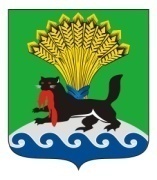 РОССИЙСКАЯ ФЕДЕРАЦИЯИРКУТСКАЯ ОБЛАСТЬИРКУТСКОЕ РАЙОННОЕ МУНИЦИПАЛЬНОЕ ОБРАЗОВАНИЕАДМИНИСТРАЦИЯПОСТАНОВЛЕНИЕот « 05»   09      2017г.				                                                  № 359О запрете розничной продажиалкогольной продукции В соответствии с п. г ч.1 Постановления правительства Иркутской области от 14.10.2011 № 313-пп «Об установлении требований и ограничений в сфере розничной продажи алкогольной продукции на территории Иркутской области», руководствуясь письмами глав муниципальных образований о проведении мероприятия «День села», статьями 39, 45, 54 Устава Иркутского районного муниципального образования, администрация Иркутского районного муниципального образованияПОСТАНОВЛЯЕТ:1. В местах  проведения праздничного мероприятия «День села» запретить  розничную продажу алкогольной продукции  в радиусе 100 метров от места проведения  мероприятия на следующих территориях Иркутского районного муниципального образования:1.1. Усть-Кудинское муниципальное образование, д. Усть-Куда – 9 сентября 2017 года с 14-00 до 23-00 на территории многофункциональной площадки расположенной по адресу: ул. Центральная, 27;1.2. Дзержинское муниципальное образование, п. Дзержинск – 15 сентября 2017 года с 15-00 до 18-00 в здании начальной школы расположенной по адресу: ул. Центральная, 18;1.3. Мамонское муниципальное образование, д. Малая Еланка – 17 сентября 2017 года с 14-00 до 16-00 на территории многофункциональной площадки  расположенной по адресу: ул. Пролетарская.2. Опубликовать настоящее постановление в газете «Ангарские огни», разместить на официальном сайте Иркутского района в информационно-телекоммуникационной сети «Интернет» по адресу www.irkraion.ru.3. Контроль исполнения настоящего постановления возложить на первого заместителя Мэра района.Мэр                                                                                                            Л.П. ФроловПОДГОТОВИЛ:ВИЗА СОГЛАСОВАНИЯ:СПИСОК РАССЫЛКИ:1. Усть-Кудинское муниципальное образование–12. Дзержинское муниципальное образование – 13. Отдел  потребительского рынка - 14.МУ МВД «Иркутское» отдел полиции № 10, отдел полиции № 11 - 25. Служба потребительского рынка и лицензирования Иркутской области - 16. Газета «Ангарские огни»- 1Начальник управления сельского хозяйства и потребительского рынка«__»_________2017годаА.В. БронниковаИсполняющий обязанности первого заместителя Мэра района «___»_________2017 годаП.Н. НовосельцевНачальник правового управления«___»_________2017 года	                                                       А.В.  Янковская